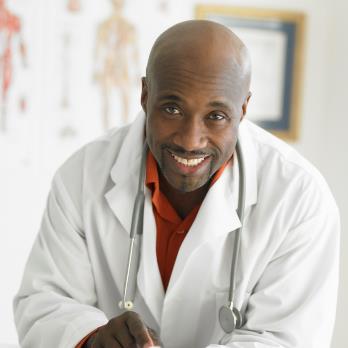 Hei ,Hei ,